EVROPSKÁ UNIEEvropské strukturální a investiční fondy Operační program Praha - pól růstu ČRObjednatel:Akademie řemesel Praha - Střední škola technická Zelený pruh 1294/52 147 08 Praha 4Dodavatel:Univerzita J. E. Purkyně Pasteurova 3544/1 400 96 Ústí nad LabemV Praze dne 6.9.2018Věc: Objednávka vzdělávacího programuObjednáváme výuku akreditovaného vzdělávacího programu „Sociokulturní kompetence pro pracovníky škol a školských zařízení“ - 300 hodin pro 15 účastníků v rámci DVPP v projektu Řešení inkluze žáků s odlišným mateřským jazykem na Akademii řemesel Praha, CZ.07.4.68/0.0/0.0/16_037/0000323 v celkové hodnotě 103 500 Kč.Xxxxxxxxxxxx           Vedoucí oddělení vzdělávání dospělých, projektů a grantů	SCHVALUJIUNIVERZITA.!. F. RURKYNÉ v ÚSTÍ NAD LA3EM Pťdil;,:-' gjefcá í; kulta (2)CetiSrmn celoživotního vzdělávání6. 09. 2018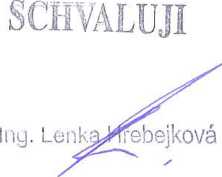 Číslo výzvy: 07_16_037Název výzvy: 21. výzva SC 4.2 - Zvýšení kvality vzdělávání prostřednictvím posílení inkluze v multikulturní společnostiZahájení projektu: 1. 9. 2017Předpokládané datum ukončení projektu: 30. 6. 2019* * **-	**	kEVROPSKÁ UNIEEvropské strukturální a investiční fondyPRAPRAPRAHA GUE G A■k	k★ * *Operační program Praha - pól růstu ČRPRAG